Wzory tablic:Ok. 2000*760 				                Ok. 900*350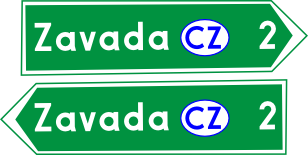 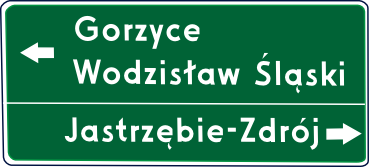 Ok. 900*350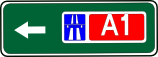 Lp.Opis robótj.m.Ilość1Oznakowanie pionowe (robocizna)1.1.Zdjęcie tablic znaków drogowych wraz ze słupkamiszt.10,001.2.Ustawienie znaków drogowych (tarcz)szt.17,001.3Słupki do znaków drogowych 62 mm wraz z betonowaniemszt.16,002Oznakowanie pionowe (materiały)2.1Znaki drogowe typoweszt.13,00D-2szt.1,00F-5szt.1,00D-1szt.2,00D-6szt.4,00B-20szt.1,00A-16szt.2,00T-6szt.1,00A-7Szt.1,002.2Drogowskazy i tablice drogowskazoweE-2aszt.2,00E-4szt.2,002.3Słupki do znaków drogowych 62 mmszt.16,003Oznakowanie poziomelinie ciągłe i przerywane malowane mechaniczniem238,81linie na skrzyżowaniach i przejściach malowane ręczniem230,48